Publicado en Madrid el 10/07/2024 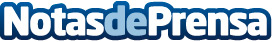 El 76% de las grandes empresas inmobiliarias ha colaborado con una empresa proptech en el último año, según SolviaEl 72,2% de las empresas de este mercado ha detectado un aumento significativo o moderado en el interés de las empresas tradicionales por trabajar con proptech. Los ámbitos en los que mayor interés de colaboración hay son la gestión de inmuebles y la comercialización de serviciosDatos de contacto:RedacciónTrescom914 11 58 68Nota de prensa publicada en: https://www.notasdeprensa.es/el-76-de-las-grandes-empresas-inmobiliarias-ha Categorias: Inmobiliaria Finanzas Inteligencia Artificial y Robótica Innovación Tecnológica Actualidad Empresarial http://www.notasdeprensa.es